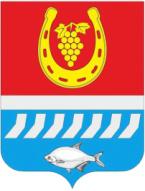 администрация Цимлянского районаПОСТАНОВЛЕНИЕ__.07.2022				              № ___			               г. ЦимлянскНа основании письма Прокуратуры Цимлянского района от 07.06.2022   № 30-109-2022, в соответствии с Федеральным законом от 16.04.2022 № 106-ФЗ «О внесении изменений в статью 19 Федерального закона «О рекламе», в целях приведения в соответствие нормативного правового акта Администрации Цимлянского района с действующим законодательством, Администрация Цимлянского районаПОСТАНОВЛЯЕТ:Внести в приложение к постановлению Администрации Цимлянского района от 16.04.2016 № 161 «Об утверждении административного регламента по предоставлению муниципальной услуги «Выдача разрешений на установку и эксплуатацию рекламных конструкций» изменения, дополнив пункт 2.22 раздела II подпунктом 2.22.7 следующего содержания: «2.22.7. Отсутствие согласия собственников многоквартирного дома в случае, если для установки и эксплуатации рекламной конструкции используется общее имущество собственников помещений в многоквартирном доме».2. Контроль за выполнением постановления возложить на заместителя главы Администрации Цимлянского района по строительству, ЖКХ и архитектуре Менгеля С.В.Глава АдминистрацииЦимлянского района							      В.В. СветличныйПостановление вносит отдел архитектуры и градостроительстваАдминистрации Цимлянского районаО внесении изменений в постановление Администрации Цимлянского района от 06.04.2016 № 161 «Об утверждении административного регламента по предоставлению муниципальной услуги «Выдача разрешений на установку и эксплуатацию рекламных конструкций»